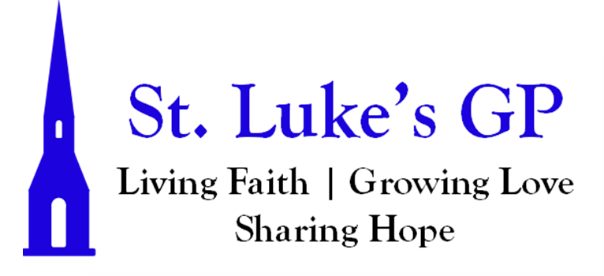 St. Luke’s Gondola Point Morning Prayer Service Trinity Sunday – June 4, 2023[Un-bolded words are said by one, Bolded words can be said by all.]PENITENTIAL RITE Holy, holy, holy is the Lord of hosts; the whole earth is full of his glory. Isaiah 6:3Dear friends in Christ, as we prepare to worship almighty God, let us with penitent and obedient hearts confess our sins, that we may obtain forgiveness by his infinite goodness and mercy.Silence is kept. Most merciful God, we confess that we have sinned against you in thought, word, and deed, by what we have done and by what we have left undone. We have not loved you with our whole heart; we have not loved our neighbours as ourselves. We are truly sorry and we humbly repent. For the sake of your Son Jesus Christ, have mercy on us and forgive us, that we may delight in your will, and walk in your ways, to the glory of your name. Amen. Almighty God have mercy upon us, pardon and deliver us from all our sins, confirm and strengthen us in all goodness, and keep us in eternal life; through Jesus Christ our Lord. Amen.All-Ages Song: God Has Got A GardenMORNING PRAYERBlessed be God: Father, Son, and Holy Spirit. And blessed be his kingdom, now and for ever. Amen.God’s love has been poured into our hearts.We dwell in him and he in us.Give thanks to the Lord and call upon his name;Make known his deeds among the peoples.Sing to him, sing praises to him,And speak of all his marvellous works.Holy, holy, holy, is the Lord God almighty,Who was and is and is to come!Holy, holy, holy, is the Lord God almighty: O come, let us worship.Invitatory - Psalm 67May God be merciful to us and bless us, *show us the light of his countenance and come to us.Let your ways be known upon earth, *your saving health among all nations.Let the peoples praise you, O God; *let all the peoples praise you.Let the nations be glad and sing for joy, *for you judge the peoples with equity and guide all the nations upon earth.Let the peoples praise you, O God; *let all the peoples praise you.The earth has brought forth her increase;may God, our own God, give us his blessing.May God give us his blessing, *and may all the ends of the earth stand in awe of him.Holy, holy, holy, is the Lord God almighty: O come, let us worship.PROCLAMATION OF THE WORDA reading from the book of Genesis 1:1–2:3.In the beginning when God created the heavens and the earth, the earth was a formless void and darkness covered the face of the deep, while a wind from God swept over the face of the waters. Then God said, “Let there be light”; and there was light. And God saw that the light was good; and God separated the light from the darkness. God called the light Day, and the darkness he called Night. And there was evening and there was morning, the first day. And God said, “Let there be a dome in the midst of the waters, and let it separate the waters from the waters.” So God made the dome and separated the waters that were under the dome from the waters that were above the dome. And it was so. God called the dome Sky. And there was evening and there was morning, the second day.And God said, “Let the waters under the sky be gathered together into one place, and let the dry land appear.” And it was so. God called the dry land Earth, and the waters that were gathered together he called Seas. And God saw that it was good. Then God said, “Let the earth put forth vegetation: plants yielding seed, and fruit trees of every kind on earth that bear fruit with the seed in it.” And it was so. The earth brought forth vegetation: plants yielding seed of every kind, and trees of every kind bearing fruit with the seed in it. And God saw that it was good. And there was evening and there was morning, the third day. And God said, “Let there be lights in the dome of the sky to separate the day from the night; and let them be for signs and for seasons and for days and years, and let them be lights in the dome of the sky to give light upon the earth.” And it was so. God made the two great lights—the greater light to rule the day and the lesser light to rule the night—and the stars. God set them in the dome of the sky to give light upon the earth, to rule over the day and over the night, and to separate the light from the darkness. And God saw that it was good. And there was evening and there was morning, the fourth day. And God said, “Let the waters bring forth swarms of living creatures, and let birds fly above the earth across the dome of the sky.” So God created the great sea monsters and every living creature that moves, of every kind, with which the waters swarm, and every winged bird of every kind. And God saw that it was good. God blessed them, saying, “Be fruitful and multiply and fill the waters in the seas, and let birds multiply on the earth.” And there was evening and there was morning, the fifth day. And God said, “Let the earth bring forth living creatures of every kind: cattle and creeping things and wild animals of the earth of every kind.” And it was so. God made the wild animals of the earth of every kind, and the cattle of every kind, and everything that creeps upon the ground of every kind. And God saw that it was good. Then God said, “Let us make humankind in our image, according to our likeness; and let them have dominion over the fish of the sea, and over the birds of the air, and over the cattle, and over all the wild animals of the earth, and over every creeping thing that creeps upon the earth.” 	So God created humankind in his image, in the image of God he created them;male and female he created them. God blessed them, and God said to them, “Be fruitful and multiply, and fill the earth and subdue it; and have dominion over the fish of the sea and over the birds of the air and over every living thing that moves upon the earth.” God said, “See, I have given you every plant yielding seed that is upon the face of all the earth, and every tree with seed in its fruit; you shall have them for food. And to every beast of the earth, and to every bird of the air, and to everything that creeps on the earth, everything that has the breath of life, I have given every green plant for food.” And it was so. God saw everything that he had made, and indeed, it was very good. And there was evening and there was morning, the sixth day. Thus the heavens and the earth were finished, and all their multitude. And on the seventh day God finished the work that he had done, and he rested on the seventh day from all the work that he had done. So God blessed the seventh day and hallowed it, because on it God rested from all the work that he had done in creation.The Word of the Lord: Thanks be to God.Psalm 8Lord our governor, *how exalted is your name in all the world!Out of the mouths of infants and children *your majesty is praised above the heavens.You have set up a stronghold against your adversaries, *to quell the enemy and the avenger.When I consider your heavens, the work of your fingers, *the moon and the stars you have set in their courses,What is man that you should be mindful of him? *the son of man that you should seek him out?You have made him but little lower than the angels; *you adorn him with glory and honour;You give him mastery over the works of your hands; *you put all things under his feet;All sheep and oxen, *even the wild beasts of the field,The birds of the air, the fish of the sea, *and whatsoever walks in the paths of the sea.O Lord our governor, *how exalted is your name in all the world!Glory be to the Father, and to the Son, and to the Holy Spirit: As it was in the beginning, is now and will be for ever. Amen.A reading from the second letter of St. Paul to the Corinthians 13:11–13.Finally, brothers and sisters, farewell. Put things in order, listen to my appeal, agree with one another, live in peace; and the God of love and peace will be with you. Greet one another with a holy kiss. All the saints greet you. The grace of the Lord Jesus Christ, the love of God, and the communion of the Holy Spirit be with all of you.The word of the Lord: Thanks be to God.Canticle 23 – Song of the Firstborn – Colossians 1:15-20Christ is the image of the unseen God, *the first-born of all creation,for in him were all things made, *in heaven and on earth.Through him and for him were all things made,before all he exists, holds all things in one. *The Church is his body, and he is its head.He is the beginning, the first-born from the dead; *in all things he alone is supreme.God made all his fullness to dwell in him, *to reconcile through him all creation to himself,everything on earth and everything in heaven, *all gathered into peace by his death on the cross.Glory to the Father, and to the Son, and to the Holy Spirit: *as it was in the beginning, is now, and will be for ever.Amen.Hymn: God Whose Almighty Word (CP #560)The Lord be with you: And also with you.The Holy Gospel of our Lord Jesus Christ, according to Matthew (28:16–20). Glory to You, Lord Jesus Christ.Now the eleven disciples went to Galilee, to the mountain to which Jesus had directed them. When they saw him, they worshiped him; but some doubted. And Jesus came and said to them, “All authority in heaven and on earth has been given to me. Go therefore and make disciples of all nations, baptizing them in the name of the Father and of the Son and of the Holy Spirit, and teaching them to obey everything that I have commanded you. And remember, I am with you always, to the end of the age.”The Gospel of Christ: Praise be to You, O Christ.SermonThe Apostles’ CreedI believe in God, the Father almighty, creator of heaven and earth.I believe in Jesus Christ, his only Son, our Lord.He was conceived by the power of the Holy Spirit and born of the Virgin Mary. He suffered under Pontius Pilate, was crucified, died, and was buried. He descended to the dead. On the third day he rose again.He ascended into heaven, and is seated at the right hand of the Father.He will come again to judge the living and the dead.I believe in the Holy Spirit, the holy catholic Church, the communion of saints, the forgiveness of sins, the resurrection of the body, and the life everlasting. Amen.INTERCESSIONS[In the silences, offer up your own prayers in response to the biddings]I ask your prayers for God’s people throughout the world, for our parish, for our archbishop David, and for all ministers and people.Pray for the Church.SilenceAlmighty and everlasting God,by your Spirit the whole body of your faithful people is governed and sanctified. Receive our supplications and prayers, which we offer before you for all members of your holy Church, that in our vocation and ministry we may truly and devoutly serve you; through our Lord and Saviour Jesus Christ. Amen.I ask your prayers for peace, for goodwill among nations, and for the well-being of all people.SilenceAlmighty God,kindle, we pray, in every heart the true love of peace, and guide with your wisdom those who take counsel for the nations of the earth, that justice and peace may increase, until the earth is filled with the knowledge of your love; through Jesus Christ our Lord. Amen.I ask your prayers for the poor, the sick, the hungry, the oppressed, and those in prison. Pray for those in any need or trouble.SilenceGracious God,the comfort of all who sorrow, the strength of all who suffer, hear the cry of those in misery and need. [Our weekly prayer list can be found in this week’s bulletin. Take a moment to offer your own petitions, requests, and thanksgivings to the Lord.] In their afflictions show them your mercy, and give us, we pray, the strength to serve them, for the sake of him who suffered for us, your Son Jesus Christ our Lord. Amen.I ask your prayers for the mission of the Church.Pray for the coming of God’s kingdom among all nations and peoples.SilenceO Lord our God,you have made all races and nations to be one family, and you sent your Son Jesus Christ to proclaim the good news of salvation to all people. Pour out your Spirit on the whole creation, bring the nations of the world into your fellowship, and hasten the coming of your kingdom. We ask this through the same Jesus Christ our Lord. Amen.I ask your prayers for those who have diedin the peace of Christ, and for those whose faith is known to God alone.Pray that God may be glorified in all his saints.SilenceO God, the giver of eternal life,we give you thanks and praise for the wonderful grace and virtue declared in all your saints. Grant to us, and to all who have died in the hope of the resurrection, a share in the victory of our Lord Jesus Christ and fulness of joy in the fellowship of all your saints. All this we ask in the name of Jesus Christ our Lord. Amen.Let us give thanks to almighty God for all his goodness.SilenceYou are worthy, O Lord our God,to receive glory and honour and power.You are worthy to receive blessing and praise,now and for ever.For yours is the majesty, O Father, Son, and Holy Spirit;yours is the kingdom and the power and the glory, now and for ever. Amen.CollectFather, we praise you:through your Word and Holy Spirit you created all things. You reveal your salvation in all the world by sending to us Jesus Christ, the Word made flesh. Through your Holy Spirit you give us a share in your life and love. Fill us with the vision of your glory, that we may always serve and praise you, Father, Son, and Holy Spirit, one God, for ever and ever. Amen.The Lord’s PrayerAnd now, as our Saviour Christ has taught us, we are bold to say, Our Father, who art in heaven, hallowed be thy name, thy kingdom come, thy will be done, on earth as it is in heaven. Give us this day our daily bread. And forgive us our trespasses, as we forgive those who trespass against us. And lead us not into temptation, but deliver us from evil. For thine is the kingdom, the power, and the glory, for ever and ever. Amen.Let us bless the Lord. Thanks be to God.Hymn: Holy Holy Holy (CP #1) Dismissal May the God of hope fill us with all joy and peace in believing through the power of the Holy Spirit. Amen. Alleluia!